Об утверждении плана мероприятий по противодействию коррупции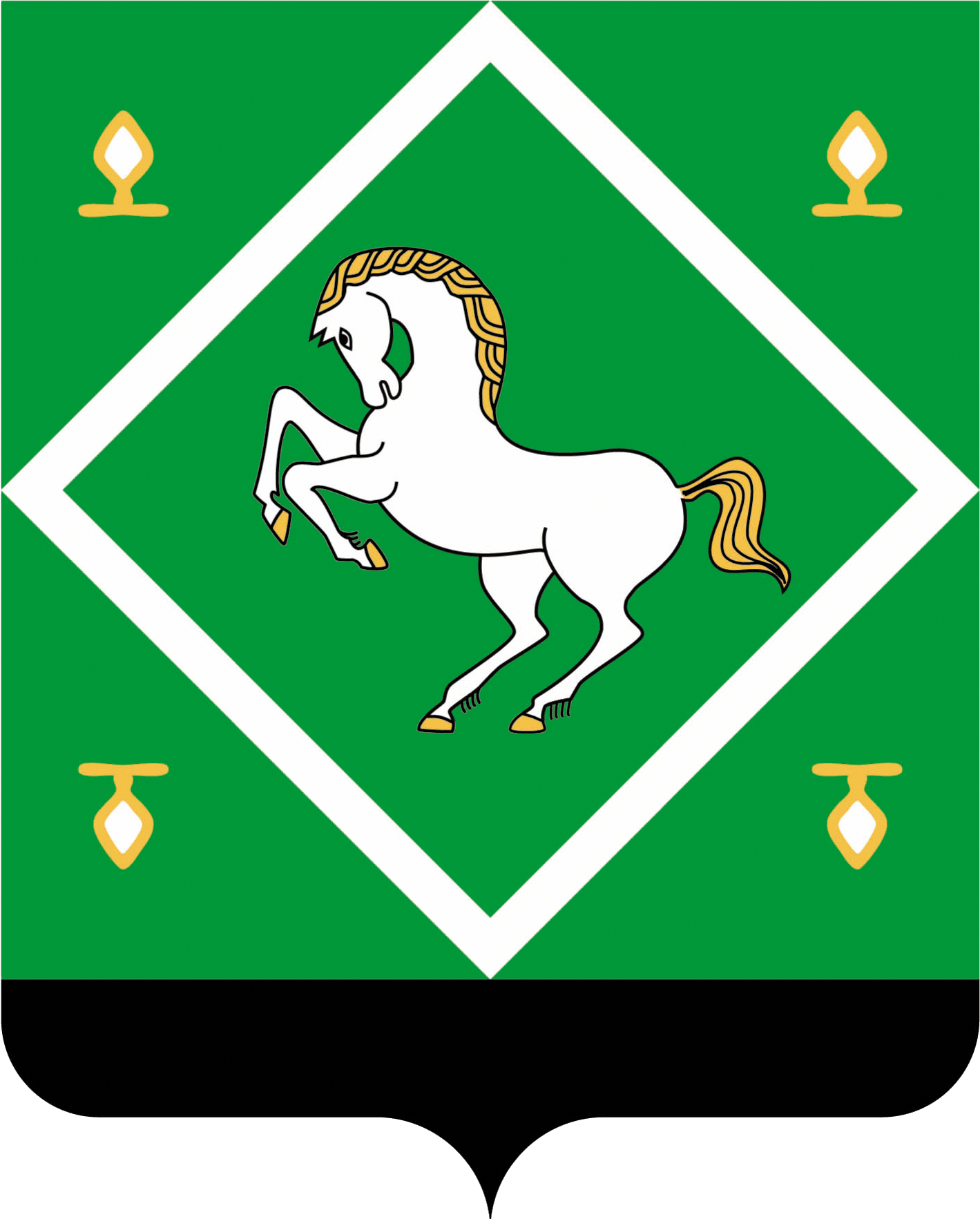 на 2018-2020 годы в  сельском поселении Первомайский сельсовет  муниципального района Янаульский район  Республики БашкортостанВ соответствии с Федеральными Законами от 06.10.2003 № 131-ФЗ «Об общих принципах организации местного самоуправления в Российской Федерации» и на основании Распоряжения Главы Республики Башкортостан от 16 июля 2018 года № РГ-122 «О внесении изменений в распоряжение Главы Республики Башкортостан от 29 декабря 2017 года № РГ-257 «Об утверждении Плана мероприятий по противодействию коррупции в Республике Башкортостан на 2018 год», в соответствии с Национальным планом противодействия коррупции на 2018-2020 годы, утвержденным Указом Президента РФ от 29.06.2018 года № 378 и в целях дальнейшего развития системы противодействия коррупции в сельском поселении Первомайский сельсовет муниципального района Янаульский район Республики Башкортостан Администрация сельского поселения Первомайский сельсовет  муниципального района Янаульский район ПОСТАНОВЛЯЕТ:Утвердить план мероприятий по противодействию коррупции на 2018-2020 годы в сельском поселении Первомайский сельсовет  муниципального района Янаульский район согласно приложению.   2. Обнародовать данное постановление на информационном стенде Администрации сельского поселения Первомайский сельсовет муниципального района Янаульский район Республики Башкортостан, по адресу: 452825, Республика Башкортостан, Янаульский район, с. Сусады-Эбалак, пл. Комсомольская, д.2 и разместить на  сайте  сельского поселения Первомайский сельсовет муниципального района Янаульский район Республики Башкортостан по адресу: http:sppervomai.ru.3. Контроль за исполнением настоящего постановления оставляю за собой. Глава сельского поселения                                                                               В. В. Зворыгин